Contenido de Empleos del Censo para redes socialesEste material es del juego de herramientas de reclutamiento del censo de 2020 provisto por la Oficina del Censo. Se puede encontrar una copia del folleto completo en el sitio web de Marin Census 2020 (2020 Census Recruitment Toolkit). Los hemos trasladado a este documento para que sea más fácil copiar y pegar en sus canales de redes sociales.Aquí hay ejemplos de publicaciones que puede usar en sus canales de redes sociales, o agregar como un toque personal para ayudarnos a promover los trabajos del Censo 2020 y nuestros esfuerzos de reclutamiento.Opción 1Cada diez años, la Oficina del Censo de los EE. UU. es responsable de llevar a cabo el censo nacional. Y aunque el próximo censo se hará en el año 2020, la Oficina del Censo ya está contratando personal para cubrir puestos importantes. Complete una solicitud de empleo por Internet en 2020census.gov/jobs.   #SoliciteEmpleoHoyImagen recomendada para publicar con esta copia: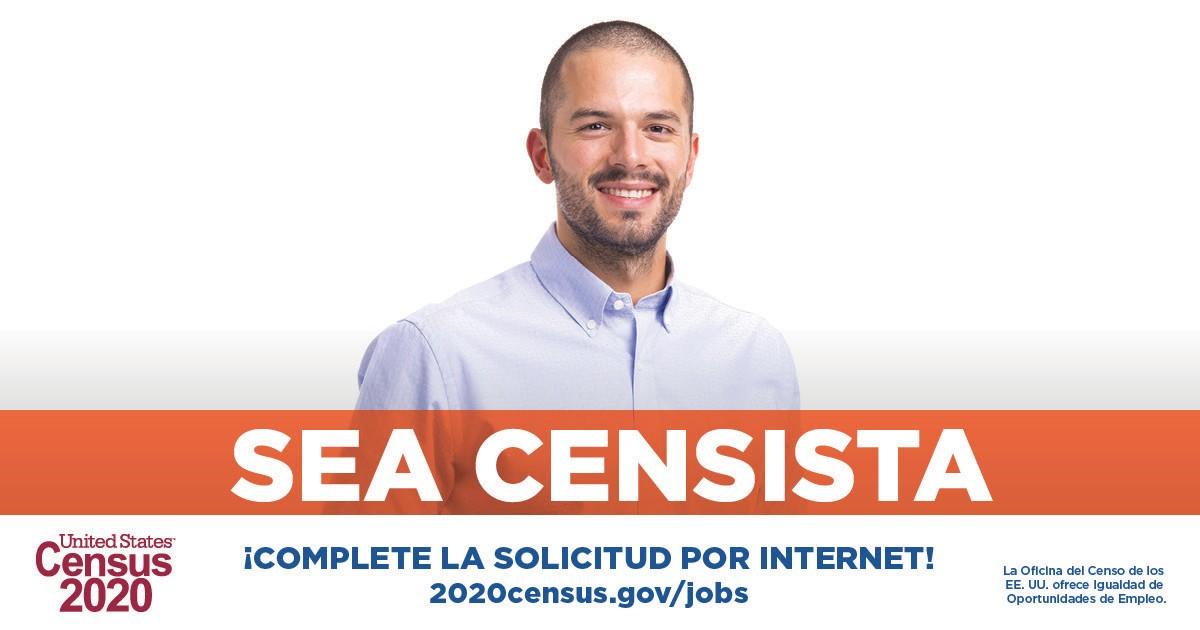 Opción 2¡Usted puede ayudar a su comunidad! Solicite un empleo temporal con el Censo del 2020. Los resultados del Censo ayudan a determinar el número de representantes de cada estado en el Congreso, así como la manera en la que se usan fondos para escuelas, hospitales y carreteras. Complete una solicitud de empleo por Internet en 2020census.gov/jobs.    #SoliciteEmpleoHoyImagen recomendada para publicar con esta copia: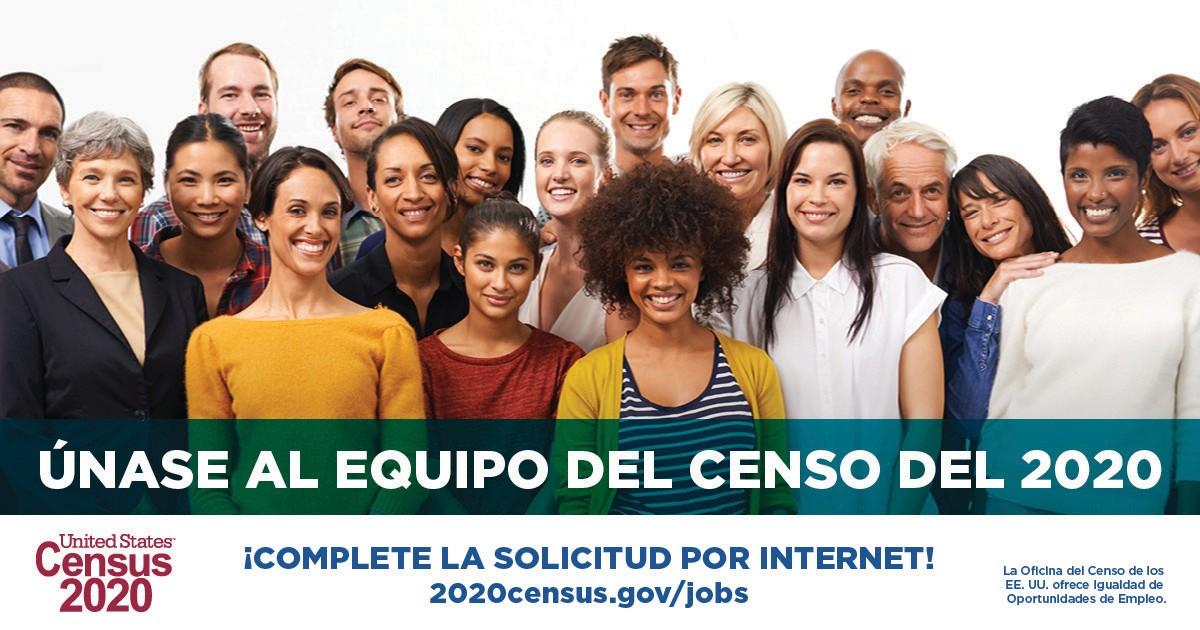 InstagramOpción 1Trabaje de censista y haga la diferencia en su comunidad.Haga clic en la biografía para recibir más información y solicitar empleo, o visite nuestra página de Internet: 2020census.gov/jobs.   #CensoDel2020#SoliciteEmpleoPorInternetImagen recomendada para publicar con esta copia: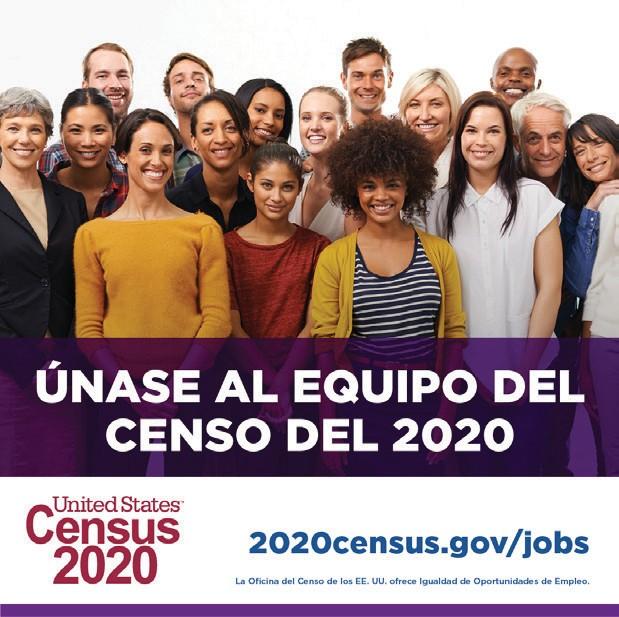 Opción 2La Oficina del Censo de los EE. UU. Está contratando personal para cubrir empleos con el #CensoDel2020. Haga clic en la biografía para más información y solicitar empleo, o visite nuestra página de Internet: 2020census.gov/Jobs. #SoliciteEmpleoPorInternetImagen recomendada para publicar con esta copia: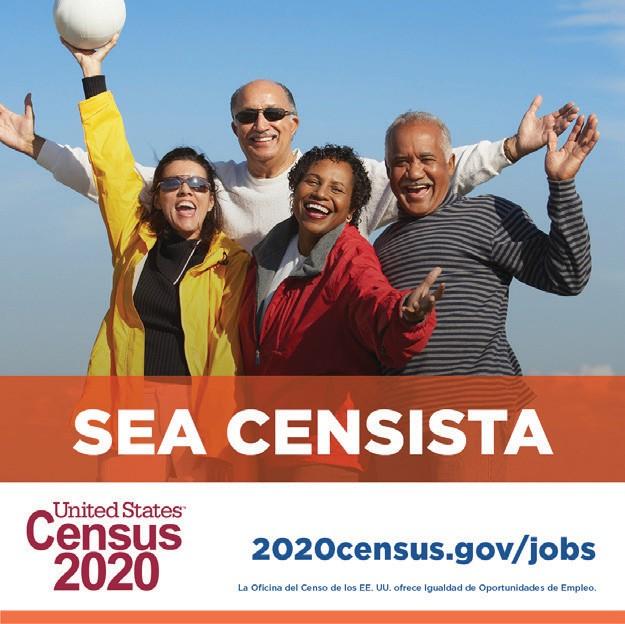 LinkedInOpción 1El censo se llevará a cabo en el 2020 pero la Oficina del Censo de los EE. UU. ya está contratando personal para cubrir puestos importantes. Únase al equipo del Censo del 2020 completando la solicitud de empleo por Internet en 2020census.gov/jobs. #SoliciteEmpleoHoyImagen recomendada para publicar con esta copia: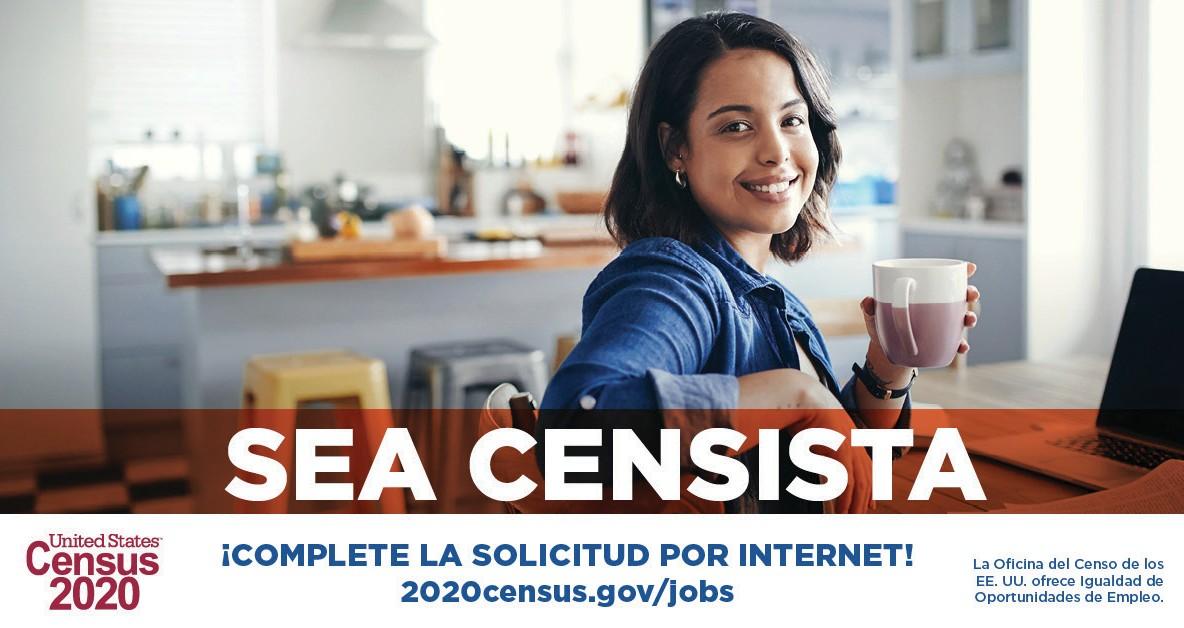 Opción 2Usted puede ayudar a su comunidad solicitando un empleo temporal con el Censo del 2020. Se ofrece un salario competitivo, se le paga semanalmente, y el horario es flexible. La Oficina del Censo de los EE. UU. ya está contratando. Complete la solicitud de empleo porInternet en 2020census.gov/jobs. #CensoDel2020#SoliciteEmpleoHoyImagen recomendada para publicar con esta copia: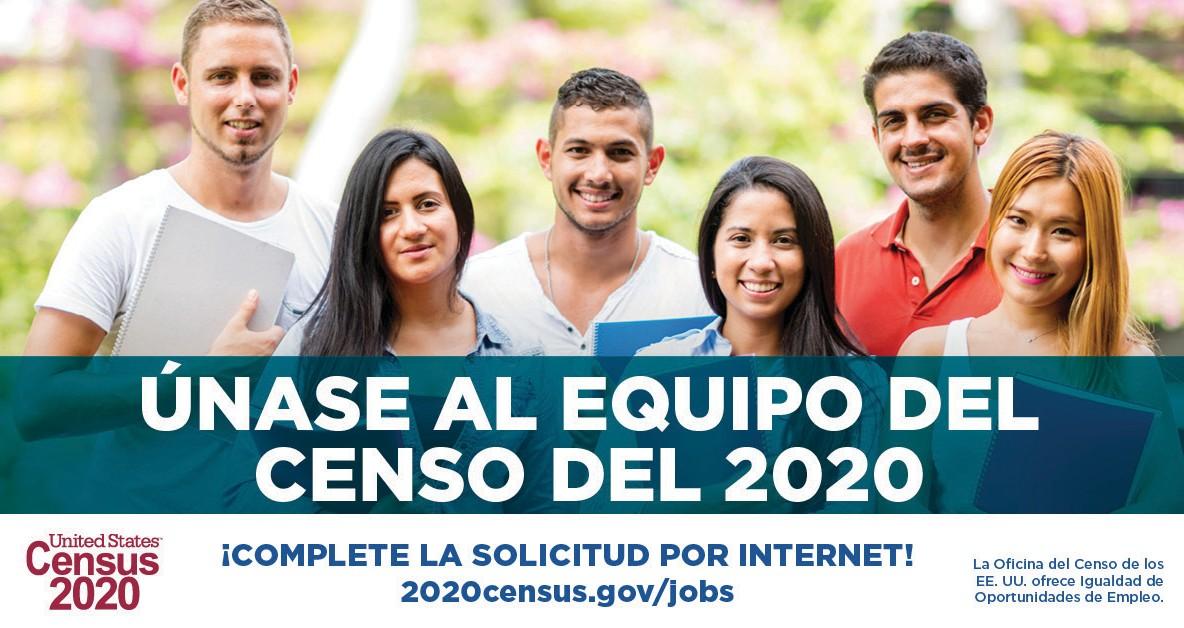 TwitterOpción 1La Oficina del Censo de los EE. UU. está contratando a miles de censistas para el #CensoDel2020. Solicite empleo temporal por Internet en 2020census.gov/jobs.Imagen recomendada para publicar con esta copia: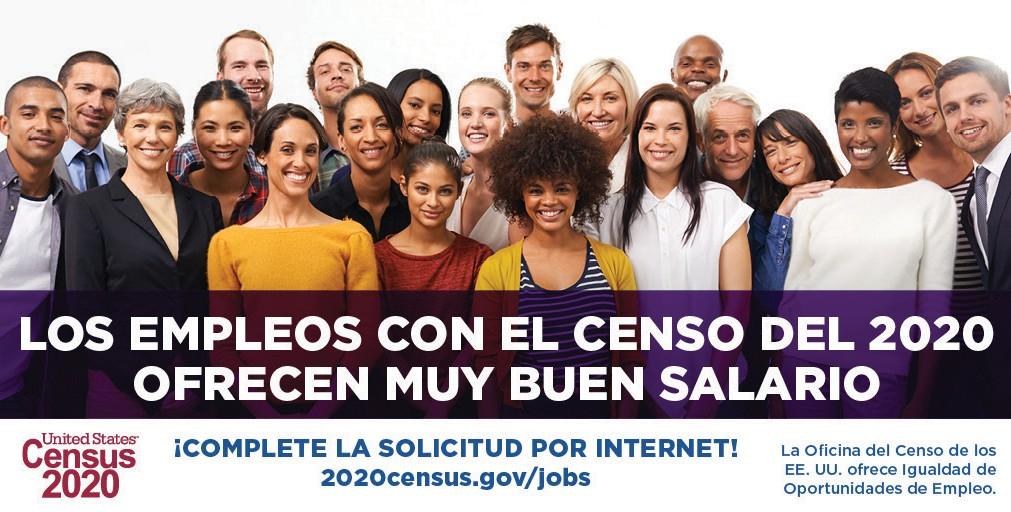 Opción 2Usted puede hacer la diferencia y ayudar a su comunidad solicitando empleo temporal con el #CensoDel2020. Los resultados hacen una verdadera diferencia. Solicite empleo por Internet en 2020census.gov/jobs.#SoliciteEmpleoHoyImagen recomendada para publicar con esta copia: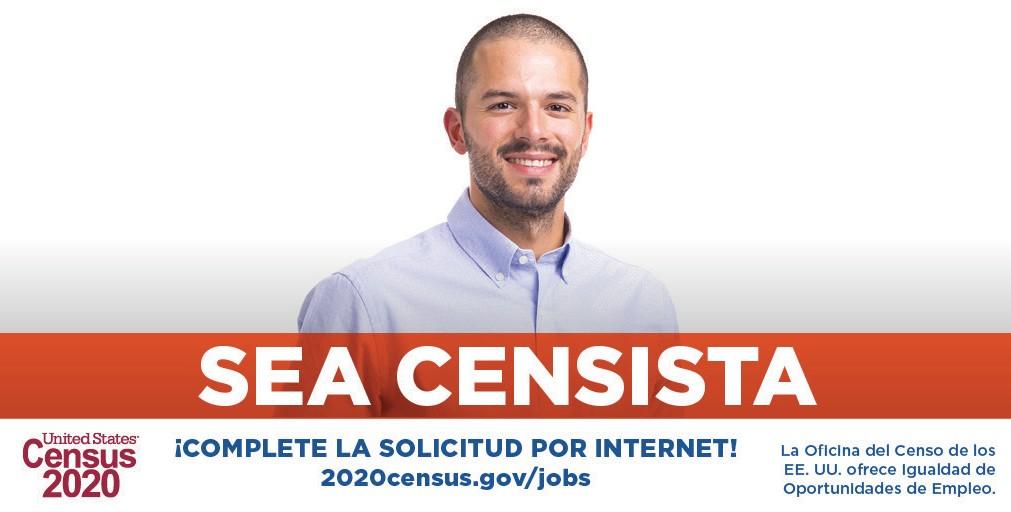 Correo ElectrónicoEjemplo de correo electrónico n. ° 1Línea de asunto: ¡La Oficina del Censo de EE. UU. está contratando en nuestra área!¿Estás buscando formas de ayudar a tu comunidad? La Oficina del Censo de los EE. UU. está contratando puestos temporales para el Censo 2020 en nuestra área.Todos los trabajos del Censo 2020 son temporales. El mayor número de puestos disponibles son para los censistas. Las tarifas de pago varían según el área.Al trabajar para la Oficina del Censo, puede ayudarlos a alcanzar su objetivo para el Censo 2020 para garantizar que todos sean contados. Los recuentos censales tienen un gran impacto en nuestra comunidad. Los datos del Censo 2020 se utilizarán para determinar cómo se distribuyen más de $ 675 mil millones de más de 100 programas gubernamentales a estados y localidades, incluidas comunidades como la nuestra. Los datos influyen en las decisiones que se toman sobre qué caminos son fijos, donde se construyen las escuelas y se abren negocios, qué servicios médicos se ofrecen y más.Si está interesado visite el sitio web de empleo de la Oficina del Censo solicitar un trabajo. También podrá ver descripciones y preguntas frecuentes en 2020census.gov/jobs.Sinceramente,[Su nombre e información de contacto aquí]Ejemplo de correo electrónico n.° 2Línea de asunto: Ayude a su comunidad: ¡Trabaje para la Oficina del Censo de EE. UU.!La Oficina del Censo de los Estados Unidos está contratando actualmente para el Censo 2020. Los puestos son temporales con diferentes rangos de pago. Para los encuestadores del censo, el pago comienza en $ 25.00 - $ 27.50 / hora.Al trabajar para la Oficina del Censo, nuestra comunidad tiene una oportunidad especial para ayudar a que el Censo 2020 sea un recuento preciso y completo. Hay muchas razones por las que nuestra nación necesita ser contada de manera completa y precisa. El conteo ocurre cada 10 años con el censo decenal, que influye en la forma en que más de $ 675 mil millones de más de 100 programas federales se distribuyen a los estados y localidades cada año. Estos son algunos de los efectos de los números del censo:MedicaidProgramas de almuerzo escolarBecas de desarrollo comunitarioConstrucción de carreteras y escuelasServicios médicosUbicaciones comercialesSi está interesado visite el sitio web de empleo de la Oficina del Censo solicitar un trabajo. También podrá ver descripciones y preguntas frecuentes en 2020census.gov/jobs.Reenvíe este correo electrónico a alguien que está buscando trabajo. ¡Trabajar para la Oficina del Censo es una oportunidad única!Sinceramente,[Su nombre e información de contacto aquí]